Муниципальное  казённое дошкольное  образовательное учреждение – детский сад №3 « Радуга»  образовательного вида  с  приоритетным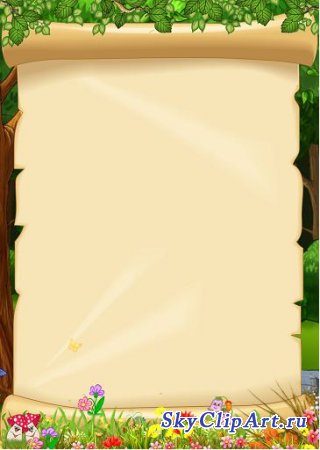 осуществление  деятельности по социально – личностному развитию детейЗАТО посёлок Солнечный Красноярского краяКраткосрочныйпроект«В ожидании Новогодних чудес »с детьми старшей группыВоспитатели :Шворина И.А.                                                         Шешина Р.А.2015 годПаспортОбразовательный проект Тип проекта:Социальный, творческий, групповой,  краткосрочный (  2 недели). Ребёнок участник от зарождения идеи до получения результата.  Актуальность проблемы:Недостаточная компетентность родителей по данному вопросу;Постепенная утрата семейных традиций, ценностей;Большой поток информации на телевидении, в печати о традициях празднования Нового года в европейских странах и незначительной, об исконно русских;Рынок новогодних игрушек, подарков, сувениров переполнен продукцией свойственной западным странам, а не России( музыкальные Санта – Клаусы, однотипные ёлочные шары, поздравительные плакаты на английском языке).Цель:Создание условий для сохранения и укрепления русских семейных традиций в организации, праздновании Нового года.Задачи:Расширить знания и представления детей о празднике Новый год:Развивать  познавательной интерес детей и родителей к русским традициям  в  организации и  праздновании Нового года;Воспитывать патриотические чувства. Желание сохранить семейные традиции.Участники: Воспитатели, дети старшей группы, музыкальный руководитель.Актуальность: Наверное,  нет на свете взрослого и ребёнка, который бы не назвал Новый год одним из самых любимых праздников. Ведь именно этот весёлый праздник дарит нам больше всего радости в кругу семьи, веселья, множество подарков и немного волшебства. Дети не видят особой разницы между Дедом Морозом и Санта – Клаусом, не во всех семьях принято накрывать традиционный праздничный стол, готовить исконно русские блюда, ставить дома новогоднюю ёлку, делать подарки близким и друзьям… т. е. утрачиваются семейные традиции встречи нового года во многих российских семьях. Всё чаще заимствуются и используются западные традиции и символы Нового года. Предварительная работа:Консультации для родителей « Как лучше организовать празднование Нового года дома для ребёнка»;Беседы с детьми;Сбор материала о празднике, иллюстраций.  Материальное оснащение проектаСпонсорская помощь родителей в приобретении подарков для детей.1 этап – подготовительный, 1 неделя.Разработка стратегии реализации проекта.Постановка цели и разбивка на веер задач.Создание условий для самостоятельной деятельности.2 этап – основной, 1 неделя.НОД Познание « Как появился Новый год?»;Совместная деятельность : аппликация с использованием нетрадиционной техники « Работа с бумагой – Шар на ёлке»;Подбор и просмотр мультфильмов о новогодних приключениях.3 этап – заключительный, 1 день.24.12.2015 года – Новогодний утренник « Новогоднее путешествие Деда Мороза по континентам»План проведения основного этапа проектаПОНЕДЕЛЬНИК1. Беседа « Дед Мороз и Санта – Клаус – добрые друзья».2. С\Р игра « К нам гости пришли».3. Открытие «Снежной горки».4. НОД. Музыка: « Новогодние песни и пляски».5. « Играем в сказку» - познавательное путешествие « Как отмечают Новый год в разных странах».ВТОРНИК1. НОД. Художественное творчество. Лепка – « Ёлочка – красавица».2. Спортивное развлечение « Забавы Дедушки Мороза».3. Оформление  в информационном уголке для родителей праздничного новогоднего меню « Рецепты от Снегурочки».4. «Украшения для новогодней ёлки» – поделки детей.5. «Занимательная игралочка» - «Путешествие к новогодней ёлочке».СРЕДА1. НОД. Аппликация – изготовление новогодней открытки, игрушки из бумаги « Шар на ёлке».2. Обыгрывание групповой новогодней ёлки - хороводы.3. « Шутки – минутки » - загадки про новый год.ЧЕТВЕРГНОД- Новогодний утренник « Новогоднее Путешествие Деда Мороза по континентам »  24 .12.  20151.ПЯТНИЦА1. Д\ игра ФЭМП « Приглашение Снеговиков на праздник».2. Чтение художественной литературы : « Стихи про Ёлочку».3.НОД- Конструктивная деятельность – ЛЕГОТЕКА – « Дворец Дедушки Мороза». Сотрудничество с родителями:•	Привлечение родителей к оформлению группы;•	Участка ДОУ – снежными постройками;•	Индивидуальные консультации – по теме проекта;•	Привлечение родителей к поиску стихов о новом годе;•	Пошив костюмов;•	Приобретение подарков к Новогоднему утреннику;•	Участие родителей в конкурсах : « Новогодняя игрушка»,           « Зимние зарисовки».Трансляция проекта « В ожидании Новогодних чудес» :Выставка рисунков к Новому году;Выставка поделок к Новому году;Новогодний утренник.Направление«Социально – творческая деятельность»ПрограммаОбразовательная программа МКДОУ – детский сад №3Образовательная область«Познание», « Художественное чтение», « Художественное творчество», « Музыка».Участники  проектаДети, родители, воспитателиПроблема, решаемая образовательным проектом« В ожидании Новогодних чудес »Выявлено, что зачастую, проводя с детьми беседы в преддверии нового года, выясняется, что половина детей группы отождествляет праздник «Новый год» с получением подарков от Деда Мороза.Цель и задачи образовательного проекта « В ожидании Новогодних чудес »Ожидаемые результаты от реализации проекта « В ожидании Новогодних чудес »Цель: Создание условий для сохранения и укрепления русских семейных традиций в организации, праздновании Нового года.Задачи: Расширять знания и представления детей о празднике Новый год;Развивать познавательный интерес детей и родителей к русским традициям в организации и праздновании нового года;Воспитывать патриотические чувства, желание сохранить семейные традиции. Данный проект способствует созданию условий для развития познавательного интереса детей, расширению кругозора родителей, а так же, сохранению и укреплению русских семейных традиций в организации и праздновании Нового года.